П О С Т А Н О В Л Е Н И Е                                                         К А Р А Р  2019 елның «21» марты                                                                     №16         Татарстан Республикасы, Лениногорск шәһәре, Промышленная урамы, 1 йорт, Технопарк урамы, 19 һәм Нагорная урамы, 40, Технопарк урамы, 32 адресы буенча урнашкан «Газ белән тәэмин итү һәм су белән тәэмин итү объектларын төзү» линияле объектларына территорияне планлаштыру проекты һәм территория межалау проекты буенча ачык тыңлаулар үткәрү турында хәбәр итү турындаХалыкның муниципаль хокукый актлар проектлары турында фикер алышуда катнашу хокукын саклау, кеше яшәешенең уңай шартларына, җир кишәрлекләре ияләренең хокук һәм законлы мәнфәгатьләрен саклау максатыннан чыгып, «Россия Федерациясендә җирле үзидарә оештыруның гомуми принциплары турында» 2003 елның 6 октябрендәге 131-ФЗ номерлы Федераль законның 28нче  статьясы,  Россия Федерациясе Шәһәр төзелеше кодексының 5.1, 46 нчы статьяларына нигезләнеп,  Лениногорск шәһәре муниципаль берәмлеге Уставы нигезендә, КАРАР БИРӘМ:1.Лениногорск шәһәре муниципаль берәмлеге Башкарма комитетының 13.11.2018 ел, №15, 13.11.2018 ел, №16 карарлары нигезендә эшләнгән Татарстан Республикасы, Лениногорск шәһәре, Промышленная урамы, 1 йорт, Технопарк урамы, 19 һәм Нагорная урамы, 40, Технопарк урамы, 32 адресы буенча урнашкан «Газ белән тәэмин итү һәм су белән тәэмин итү объектларын төзү» линия объектларына территорияне планлаштыру проектын һәм территорияне межалау проектын карау буенча ачык тыңлаулар үткәрү башлануы турында хәбәр итәргә.2. Ачык тыңлаулар оештыру һәм үткәрү тәртибе турындагы Нигезләмә нигезендә 2019 елның 28 февраленнән 28 мартына кадәр территорияне планлаштыру проектын һәм аның составындагы территорияне межалау проектын карап тикшерү буенча җәмәгать тыңлаулары үткәрергә.3. 2019 елның 28 февралендә «Лениногорск муниципаль районы» муниципаль берәмлеге Башкарма комитетының архитектура һәм шәһәр төзелеше бүлегенең мәгълүмат стендларында территорияне планлаштыру проекты һәм территорияне межалау проекты экспозициясен ачарга. Проект экспозициясе белән танышу вакытын дүшәмбедән җомгага кадәр 9.00 сәгатьтән 11.00 сәгатькә кадәр һәм 14.00 сәгатьтән 16.00 сәгатькә кадәр билгеләргә. Экспозициянең эше барышында «Лениногорск муниципаль районы» Башкарма комитетының архитектура һәм шәһәр төзелеше бүлеге экспозициягә килүчеләргә ачык тыңлауларда каралырга тиешле проект турында консультация бирүне оештырырга. 4. 2019 елның 28 февраленә кадәр территорияне планлаштыру проекты һәм аның составында территорияне межалау проектын рәсми сайтта түбәндәге адрес буенча: http://Leninogorsk.tatarstan.ru “Шәһәр төзелеше. Планлаштыру проектлары» бүлегендә урнаштырырга.5. Ачык тыңлауларда катнашучыларга территорияне планлаштыру проектына һәм аның составындагы территорияне межалау проектына кагылышлы тәкъдимнәрен һәм искәрмәләрен, «Лениногорск муниципаль районы» муниципаль берәмлеге Башкарма комитетының архитектура һәм шәһәр төзелеше бүлеге башлыгы исеменә 2019 елның 28 февраленнән 28 мартына кадәр Татарстан Республикасы, Лениногорск шәһәре, Тукай урамы, 7 адресы буенча язма рәвештә яисә җәмәгать тыңлауларында катнашучылар җыелышын үткәрү барышында кертергә тәкъдим итәргә.6. "Лениногорск муниципаль районы» муниципаль берәмлеге Башкарма комитетының архитектура һәм шәһәр төзелеше бүлегендә Тукай урамы, 7нче йорт, 2 нче кат, 1 нче кабинет адресы буенча җәмәгать тыңлауларында катнашучылар җыелышын 2019 елның 28 мартында 9.00 сәгатькә билгеләргә.7. Җәмәгать тыңлаулары турындагы әлеге хәбәрне Лениногорск муниципаль районы рәсми сайтында 2019 елның 28 февраленә кадәр бастырып чыгарырга.  8. Әлеге карарның үтәлешен тикшереп торуны «Лениногорск муниципаль районы» Башкарма комитетының архитектура һәм шәһәр төзелеше бүлеге башлыгы А. Н. Карасевка йөкләргә.Р.Г. ХөсәеновА.Н. Карасёв 5-28-28ГЛАВАМУНИЦИПАЛЬНОГО  ОБРАЗОВАНИЯ «ЛЕНИНОГОРСКИЙМУНИЦИПАЛЬНЫЙ  РАЙОН», МЭР ГОРОДА ЛЕНИНОГОРСКАКутузова ул., дом 1,город Лениногорск, 423250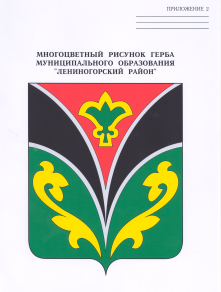 «ЛЕНИНОГОРСКМУНИЦИПАЛЬ РАЙОНЫ»МУНИЦИПАЛЬ  БЕРӘМЛЕГЕБАШЛЫГЫЛЕНИНОГОРСК   ШӘҺӘРЕ    МЭРЫКутузов урамы, 1нче йорт,Лениногорск шәһәре, 423250